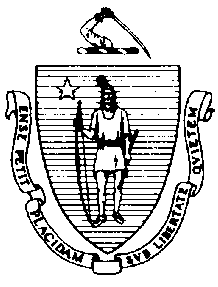 The Executive Office of Health and Human ServicesDepartment of Public HealthBureau of Environmental HealthCommunity Sanitation Program23 Service Center Road, Northampton, MA 01060Phone: 413-586-3118 Fax: 413 784-1037TTY 800 769-9991February 19, 2016Michael J. Ashe, Jr., SheriffWestern MA Women’s Correctional Center701 Center StreetChicopee, MA 01013Re: Facility Inspection - Western MA Women’s Correctional Center, ChicopeeDear Sheriff Ashe:In accordance with M.G.L. c. 111, §§ 5, 20, and 21, as well as Massachusetts Department of Public Health (Department) Regulations 105 CMR 451.000: Minimum Health and Sanitation Standards and Inspection Procedures for Correctional Facilities; 105 CMR 480.000: Minimum Requirements for the Management of Medical or Biological Waste (State Sanitary Code, Chapter VIII); 105 CMR 590.000: Minimum Sanitation Standards for Food Establishments (State Sanitary Code Chapter X); the 1999 Food Code; 105 CMR 520.000 Labeling; and 105 CMR 205.000 Minimum Standards Governing Medical Records and the Conduct of Physical Examinations in Correctional Facilities; I conducted an inspection of the Western MA Women’s Correctional Center on January 27, 2016 accompanied by Sergeant Thomas Kalil; Captain Frank Barbaro; Corporal Brian Moran; and Amy Riordan Community Sanitation Program. Violations noted during the inspection are listed below including 7 repeat violations:HEALTH AND SAFETY VIOLATIONS(* indicates conditions documented on previous inspection reports)LOBBYMale Bathroom	No Violations NotedFemale Bathroom	No Violations NotedJanitor’s Closet # AA-114	No Violations NotedFemale Locker Room # AA-119105 CMR 451.123	Maintenance: Wall damagedMale Locker Room # AA-118	No Violations NotedADMINISTRATION AREABreak Room # AA-147FC 3-501.16(B)	Limitation of Growth of Organisms, Temperature and Time Control: Refrigerator 	temperature recorded at 510FFemale Staff Bathroom # AA-146	No Violations NotedMale Staff Bathroom # AA-145	No Violations NotedOfficer’s Cubes	No Violations NotedCENTRAL CONTROLBathroom	No Violations NotedJanitor’s Closet # AA-215	No Violations NotedVISITING AREABathroom # AA-267105 CMR 451.110(B)	Hygiene Supplies at Handwash Sink: No waste receptacle at handwash sinkJanitor’s Closet # AA-215	No Violations NotedInmate Bathroom # AA-255	No Violations NotedStorage # AA-258	No Violations NotedINTAKEIntake Room/Search Room # AA-250	No Violations NotedInmate Property # AA-248	No Violations NotedUrinalysis Room # AA-234	No Violations NotedJanitor’s Closet	No Violations NotedStaff Bathroom # AA-238	No Violations NotedCell # 1-3	No Violations NotedInmate Bathroom # AA-239105 CMR 451.126	Hot Water: Hot water temperature recorded at 1050FRoom # AA-273	No Violations NotedInmate Waiting	No Violations NotedLAUNDRY 105 CMR 451.110(B)	Hygiene Supplies at Handwash Sink: No waste receptacle at handwash sinkCENTRAL STORAGEInmate Bathroom # AA-127	No Violations NotedJanitor’s Closet # AA-128	No Violations NotedStaff Bathroom # AA-129	No Violations NotedBreak Room # AA-131	No Violations NotedMaintenance Shop	No Violations NotedSECURITY MANAGEMENTStaff Bathroom	No Violations NotedJanitor’s Closet # AA-218	No Violations NotedKITCHENSupervisor’s Office105 CMR 590.003(B)(G)(3)	Demonstration: Allergy Awareness Certification expiredStaff Bathroom # AB-224	No Violations NotedInmate Bathroom # AA-223	No Violations NotedSecured Storage	No Violations NotedDry StorageFC 3-304.12(A)	Preventing Contamination from Utensils: Service utensil stored below the food container line, scoop stored in productJanitor’s Closet # AB-220	No Violations NotedFreezer 	No Violations NotedMeat Refrigerator	No Violations NotedDairy/Produce Refrigerator	No Violations Noted3-Bay Sink FC 4-501.114(C)(2)*	Maintenance and Operation; Equipment: Quaternary ammonium solution lower than 	the manufacturers recommended concentrationFC 4-101.16	Materials for Construction and Repair; Multiuse: Sponges used in kitchenDishwashing MachineFC 5-205.15(B)	Plumbing System, Operations and Maintenance: Plumbing system not maintained in good repair ,dishwashing machine drain not aligned with floor drain resulting in standing water on floorFC 6-501.11	Maintenance and Operation; Repairing: Facility not in good repair, floor damaged in front of dishwashing machineServing Line	No Violations NotedInmate DiningFC 6-501.11	Maintenance and Operation; Repairing: Facility not in good repair, paint peeling on ceilings and wallsCulinary KitchenFC 4-101.16	Materials for Construction and Repair; Multiuse: Sponges used in kitchenStaff Dining	No Violations NotedStaff Bathroom # AB-209	No Violations NotedStaff Bathroom # AB-210	No Violations NotedReceiving	No Violations NotedWaste Hold Room	No Violations NotedMEDICALDental Office # AA-326	No Violations NotedDental Operations # AA-325	No Violations NotedDental Office # AA-345	No Violations NotedMedical Break Room # AA-349	No Violations NotedInmate Bathroom # AA-332105 CMR 480.300(A)	Packaging, Labeling, and Shipping: Biohazard bag used for non-medical wasteStaff Bathroom # AA-348	No Violations NotedExam Rooms	No Violations NotedMedical Waste105 CMR 480.500(A)(3)*	Procedures; Records; Record-Keeping Log: Generator had no written documentation for blood borne pathogen trainingJanitor’s Closet # AA-337	No Violations NotedTub Room	No Violations NotedPRISON INDUSTRYBarber Shop	No Violations NotedInmate Bathroom # AB-349105 CMR 451.111	Inmate Toilet Supplies: Inmates not supplied with sufficient supply of soapStaff Bathroom # AB-350	No Violations NotedPROGRAMSClassroom # AA-308	No Violations NotedInmate Bathroom # AA-309	No Violations NotedFitness Room # AA-316	No Violations NotedInmate Bathroom # AA-317	No Violations NotedJanitor’s Closet # AB-321	No Violations NotedInmate Bathroom # AB-320	No Violations NotedBreak Room # AB-341	No Violations NotedStaff Bathroom # AB-340	No Violations NotedClassrooms	No Violations NotedLibrary	No Violations NotedMINIMUM ALaundry	No Violations NotedStaff Bathroom # HMA-120	No Violations NotedInmate Bathroom	No Violations NotedInmate Handicapped Bathroom # HMA-125	No Violations NotedJanitor’s Closet	No Violations NotedCells	No Violations NotedMINIMUM BLaundry	No Violations NotedStaff Bathroom	No Violations NotedInmate Bathroom # HMA-217	No Violations NotedInmate Handicapped Bathroom # HMA-225	No Violations NotedJanitor’s Closet # HMA-224	No Violations NotedShowers # HMA-216	No Violations NotedStorage Room # HMA-223	No Violations NotedCells	No Violations NotedUNIT 1 ADMINISTRATIONStaff Bathroom # HO-113	No Violations NotedTriage # HO-111	No Violations NotedPre-Trial Office	No Violations NotedJanitor’s Closet # HO-105	No Violations NotedInmate Bathroom # HO-104	No Violations NotedUNIT 1AJanitor’s Closet # HOA-116105 CMR 451.353	Interior Maintenance: Wet mop stored in sinkStorage Room	No Violations NotedStaff Bathroom # HOA-117	No Violations NotedLower Showers	No Violations NotedUpper Showers	No Violations NotedCells105 CMR 451.140	Adequate Ventilation: Inadequate ventilation, wall vent blocked in cell # 11105 CMR 451.103	Mattresses: Mattress damaged in cell # 3UNIT 1BJanitor’s Closet # HOB-119	No Violations NotedStorage Room # HOB-121	No Violations NotedDay Area	No Violations NotedLower Showers105 CMR 451.123	Maintenance: Soap scum on walls in shower # 1, 2, 3, and 4105 CMR 451.123	Maintenance: Soap scum on curtain of handicapped shower stallUpper Showers	No Violations NotedStaff Bathroom # HOB-120	No Violations NotedCells105 CMR 451.353*	Interior Maintenance: Wall paint damaged in cell # 3105 CMR 451.353	Interior Maintenance: Floor finish damaged in cell # 2, 9, 10, 11, 12, 13, 14, 15, 16, 17, 18, 19, 20, 21, 22, 23, and 24UNIT 2 ADMINISTRATIONConference Room	No Violations NotedStaff Bathroom # HP-107	No Violations NotedInmate Bathroom # HP-104	No Violations NotedJanitor’s Closet # HP-103	No Violations NotedTriage (HP-105)105 CMR 451.110(B)	Hygiene Supplies at Handwash Sink: No waste receptacle at handwash sinkUNIT 2AStorage Room # HP-113	No Violations NotedLaundry Room	No Violations NotedJanitor’s Closet # HPA-115	No Violations NotedDay Area	No Violations NotedStaff Bathroom # HPA-116	No Violations NotedLower Showers	No Violations NotedUpper Showers	No Violations NotedCells105 CMR 451.126	Hot Water: Hot water temperature recorded at 1000F at handwash sink in cell # 1UNIT 2BLaundry	No Violations NotedStaff Bathroom # HPB-18	No Violations NotedJanitor’s Closet # HPB-119	No Violations NotedDay Area	No Violations NotedLower Showers	No Violations NotedUpper Showers	No Violations NotedCells	No Violations NotedUNIT 3 ADMINISTRATIONInmate Bathroom # HS-103	No Violations NotedJanitor’s Closet # HS-107	No Violations NotedBreak Room # HS-119	No Violations NotedTriage # HS-109	No Violations NotedStaff Bathroom # HS-110	No Violations NotedUNIT 3ALaundry105 CMR 451.126*	Hot Water: Hot water temperature recorded at 870F at handwash sinkJanitor’s Closet	No Violations NotedCells	No Violations NotedLower Showers	No Violations NotedUpper Showers	No Violations NotedStaff Bathroom # HSA-113	No Violations NotedStorage Room # HSA-202105 CMR 451.360*	Protective Measures: Dead insects observed on floor near windowDay Area	No Violations NotedUNIT 3BJanitor’s Closet # HSB-103	No Violations NotedLaundry105 CMR 451.130	Plumbing: Plumbing not maintained in good repair, faucet leaking105 CMR 451.126	Hot Water: Hot water temperature recorded at 870F at handwash sinkStaff Bathroom # HSB-113105 CMR 451.126*	Hot Water: Hot water temperature recorded at 800F at handwash sinkLower Showers	No Violations NotedUpper Showers	No Violations NotedDay Area	No Violations NotedStorage Room105 CMR 451.360*	Protective Measures: Dead insects observed on floor near windowCells	No Violations NotedMulti-Purpose Room	No Violations NotedObservations and Recommendations The inmate population was 274 at the time of inspection.This facility does not comply with the Department’s Regulations cited above. In accordance with 105 CMR 451.404, please submit a plan of correction within 10 working days of receipt of this notice, indicating the specific corrective steps to be taken, a timetable for such steps, and the date by which correction will be achieved. The plan should be signed by the Superintendent or Administrator and submitted to my attention, at the address listed above.To review the specific regulatory requirements please visit our website at www.mass.gov/dph/dcs and click on "Correctional Facilities" (available in both PDF and RTF formats).To review the Food Establishment regulations please visit the Food Protection website at www.mass.gov/dph/fpp and click on “Food Protection Regulations”. Then under “Retail” click “105 CMR 590.000 - State Sanitary Code Chapter X – Minimum Sanitation Standards for Food Establishments” and “1999 Food Code”.To review the Labeling regulations please visit the Food Protection website at www.mass.gov/dph/fpp and click on “Food Protection Regulations”. Then under “General Food Regulations” click “105 CMR 520.000: Labeling.” This inspection report is signed and certified under the pains and penalties of perjury.Sincerely,Scott KoczelaEnvironmental Analyst, CSP, BEHcc:	Jan Sullivan, Acting Director, BEH	Steven Hughes, Director, CSP, BEHJay Youmans, Director of Government AffairsMarylou Sudders, Secretary, Executive Office of Health and Human ServicesCarol Higgins O’Brien, Commissioner, DOCPatricia Murphy, Superintendent	Frank Barbaro, EHSOLisa Sanders, RS, CHO, Health Director, Chicopee Health Department	Clerk, Massachusetts House of Representatives	Clerk, Massachusetts Senate	Daniel Bennett, Secretary, EOPSSJennifer Gaffney, Director, Policy Development and Compliance UnitCHARLES D. BAKERGovernorKARYN E. POLITOLieutenant Governor  